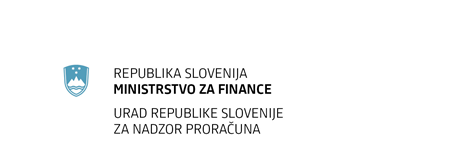 Fajfarjeva 33, 1502 Ljubljana	T: 01 369 69 00
	E: mf.unp@gov.si
	www.unp.gov.siŠtevilka:	06102-4/2024/7Datum:	29. 5 2024Zapisniko inšpekcijskem nadzoru nad izvajanjem Zakona o javnih financah in predpisov, ki urejajo poslovanje s sredstvi državnega proračuna,pri proračunskem uporabnikuOBČINA GORENJA VAS-POLJANE, Poljanska cesta 87, 4224 Gorenja vasInšpekcijski nadzor je bil opravljen na podlagi 102. do 104. člena Zakona o javnih financah - ZJFin Zakona o splošnem upravnem postopku -  ZUP ter v skladu z 29. členom Zakona o financiranju občin - ZFO-1.Zapisnik je sestavljen v skladu s tretjim odstavkom 102. člena ZJF.Inšpekcijski nadzor je izvajala █, inšpektorica višja svetnica Urada Republike Slovenije za nadzor proračuna, Sektor proračunske inšpekcije, reg. št. izkaznice 0008.  Nadzor je bil opravljen v poslovnih prostorih Urada Republike Slovenije za nadzor proračuna, Fajfarjeva 33, Ljubljana v času od 4. 4. do 20. 5. 2024, z vmesnimi prekinitvami.Dokumentacijo in pojasnila v zvezi s predmetom inšpekcijskega nadzora je Občina Gorenja vas-Poljane (v nadaljevanju: zavezanec) posredovala na podlagi zahteve inšpektorice. V postopku inšpekcijskega organa je s strani zavezanca sodelovala █ - Oddelek za proračun, finance in računovodstvo, katerega vodja je █.O ugotovitvah proračunske inšpekcije je bil zavezanec seznanjen v telefonskem razgovoru dne 9. 5. 2024 in pisno po elektronski pošti v dneh 8. 5. in 17. 5. 2024.I. Osnovni podatki II. Predmet inšpekcijskega nadzoraPredmet nadzora je bila poraba sredstev državnega proračuna Republike Slovenije v letu 2023. Nadzor je bil opravljen na podlagi rednega inšpekcijskega nadzora po Letnem načrtu dela za leto 2024. Znesek nadziranih sredstev je v višini 18.845.333,73 EUR, ki jih je Občina Gorenja vas -Poljane prejela iz državnega proračuna na transferna konta 740 in 741. III. Materialnopravna ureditev nadziranega področjaZakon o javnih financah – ZJF, Zakon o izvrševanju proračunov Republike Slovenije za leti 2023 in 2024 – ZIPRS2324,Zakon o financiranju občin - ZFO-1,Zakon o računovodstvu - ZR inStatut Občine Gorenja vas – Poljane IV. Opravljene preveritve in ugotovitve Preverjeno je bilo:določilo 3. odstavka 62 člena ZJF, ki določa da morajo župan in posredni uporabniki občinskega proračuna pripraviti poročilo o doseženih ciljih in rezultatih s področja svoje pristojnosti v preteklem letu do 28. februarja tekočega leta in ga predložiti občinskemu svetu  skupaj z zaključnim računom proračuna,določila 96. in 98. člena ZJF, ki med drugim določajo vsebino zaključnega računa, pripravo in sprejem zaključnega računa občinskega proračuna in predložitev letnih poročil  Ministrstvu za finance,  določilo 18. člena ZFO-1, ki določa, da se občinam zagotavljajo dodatna sredstva državnega proračuna za sofinanciranje izvajanja posamezne naloge ali programa, investicij in skupno opravljanje nalog občinske uprave in se smejo ta sredstva uporabljati le za namene, za katera so dodeljena v povezavi z 29. členom ZFO-1, ki določa, da nadzor nad namensko porabo sredstev iz državnega proračuna, namenjenih za sofinanciranje posameznih nalog ali programov občin in sofinanciranje investicij, opravljajo neposredni uporabniki državnega proračuna, ki so podpisniki pogodb o sofinanciranju, in proračunska inšpekcija.  1. Poročanje, priprava in sprejem zaključnega računa proračuna Občine Gorenja vas -PoljaneŽupan Občine Gorenja vas – Poljane (v nadaljevanju: Občina) je izpolnil obveznost v skladu z 62. členom ZJF in pripravil poročilo o doseženih ciljih in rezultatih preteklega leta in ga predložil 17 članskemu občinskemu svetu. Predlog zaključnega računa proračuna Občine za leto 2023 je bil posredovan v sprejem občinskemu svetu 11. 4 2024 in objavljen v Uradnem listu RS, št.: 33/24, dne 16. 4. 2024.  Sklep o sprejetem zaključnem računu proračuna in podpisan s strani župana je bil posredovan na Ministrstvo za finance (v nadaljevanju: MF) dne 17. 4. 2024, kar je v skladu z 2. in 3. odstavkom 98. člena ZJF, ki določa, da župan predloži predlog zaključnega računa občinskega proračuna občinskemu svetu do 15. aprila tekočega leta in o sprejetem predlogu zaključnega računa nato obvesti MF v 30 dneh. Predhodno je župan Občine v skladu z 2. odstavkom 98. člena ZJF že posredoval predlog zaključnega računa Občine na MF. V skladu z zakonsko obvezo so bili posredovani dokumenti:Predlog sklepa Zaključnega računa občine Gorenja vas – Poljane 2023,Splošni del zaključnega računa proračuna 2023,Posebni del zaključnega računa proračuna 2023,Obrazložitev zaključnega računa proračuna za leto 2023 inRealizacija NRP 2023-2026. Občina ima v splošnem delu zaključnega računa – Bilanca prihodkov in odhodkov izkazan pozitiven poslovni rezultat. Prihodki in prejemki Občine in krajevnih skupnosti (brez prejetih vračil danih posojil ter zadolževanja) so bili realizirani v višini 30.510.178,19 EUR. Odhodki  in izdatki občine in krajevnih skupnosti (brez danih posojil, povečanj kapitalskih deležev in odplačila dolga) pa v višini 18.589.864,30 EUR. Razlika med prihodki in odhodki je pozitivna in znaša 11.920.313,89 EUR. Prilivi na kontu 74 TRANSFERNI PRIHODKI v EUR (19.806.267,73 EUR)740 Transferni prihodki iz drugih javnofinančnih institucij                                  19.552.387,88      7400 Prejeta sredstva iz državnega proračuna                                                         19.549.309,88           740001 Prejeta sredstva iz državnega proračuna za investicije                       1.033.897,85          740004 druga prejeta sredstva iz proračuna RS za tekočo porabo                  4.889.048,03          740019 Prejeta sredstva iz proračuna RS za uravnoteženje razvitosti občin      957.856,00          740020 Prejeta sredstva iz proračuna RS za odpravo posledic naravnih nesreč in drugih                        izrednih dogodkov                                                                               12.668.508,00    7401 Prejeta sredstva iz občinskih proračunov                                                              3.078.00          740100 Prejeta sredstva iz občinskih proračunov za tekočo porabo                       3.078,00741 Prejeta sredstva iz državnega proračuna iz sredstev proračuna EU in iz drugih držav                                                                                                                                       253.879,89     7421 Prejeta sredstva iz državnega proračuna iz sredstev proračuna EU iz strukturnih skladov                                                                                                                                         31.196,00             741201 Prejeta sredstva iz državnega proračuna iz sredstev proračuna EU iz strukturnih                          skladov za obdobje 2014-2020                                                                31.196,00      7413 Prejeta sredstva iz državnega proračuna iz sredstev proračuna EU iz kohezijskega               sklada                                                                                                               222.683,85           741301 Prejeta sredstva iz državnega proračuna iz sredstev proračuna EU iz kohezijskega                         sklada za obdobje 2014-2020                                                                 222.683,85Realizacija prihodkov na kontu 74 TRANSFERNI PRIHODKI je bila v višini 19.806.267,73 EUR. V tem delu nadzora ni bilo ugotovljenih kršitev zakonskih določil. 2. Sofinanciranje posameznih nalog, programov in investicij iz proračuna RS2.1. Prilivi iz državnega proračuna Občina je v letu 2023 prejela 18.845.333,73 EUR transfernih prihodkov iz proračuna RS (niso vključeni transferi za uravnoteženje razvitosti občine). Pregled prejetih sredstev po viru, namenu, pravni osnovi, višini in osnovi za izplačilo :Na konto 740001 Prejeta sredstva iz državnega proračuna za investicije je knjižila 1.033.897,85 EUR, od tega:- 29.035,27 EUR za nakup osebne zaščitne opreme iz naslova požarne takse, ki jih je na podlagi Uredbe o požarni taksi nakazalo Ministrstvo za obrambo RS (MO); pravna podlaga je 43. člen ZJF in 4. člen Odloka o proračunu Občine Gorenja vas-Poljane,- 39.297,14 EUR za projekt »Oskrbe s pitno vodo v porečju Sore - 2. sklop«, k jih je nakazalo Ministrstvo za okolje in prostor (MOP) v sodelovanju z Občino Škofja loka na podlagi pogodbe št.: 2550-22-430009; pravna podlaga je 43. člen ZJF in 4. člen Odloka o proračunu Občine Gorenja vas-Poljane,- 500.000,00 EUR za sanacijo plazu Smoldno na LC 100121 Poljane-Gabrška gora (škoda po poplavah od 15. do 18. septembra 2022), ki jih je nakazalo Ministrstvo za naravne vire in prostor (MNVP) na podlagi pogodbe št.: 2560-23-420076; pravna podlaga je 43. člen ZJF in 4. člen Odloka o proračunu Občine Gorenja vas-Poljane,- 465.565,44 EUR za izvedbo gradbenih del na projektu »Sanacija plazov Stara Oselica-Ermanovec«, ki jih je nakazalo MOP na podlagi pogodbe št.:2550-22-420077; pravna podlaga je 43. člen ZJF in 4. člen Odloka o proračunu Občine Gorenja vas-Poljane.Na konto 740004 Druga prejeta sredstva iz državnega proračuna za tekočo porabo je knjižila 4.889.048,03 EUR, od tega:- 3.755,94 EUR za letno nadomestilo za upravljanje državnih gozdov v višini 20 % prihodkov od prodaje gozdno lesenih sortimentov iz državnih gozdov za obdobje od 1. 1. 2022 do 31. 12. 2022, ki jih je nakazalo Ministrstvo za kmetijstvo, gozdarstvo in prehrano (MKGP) na podlagi Sklepa št. 340-35/2023/37; pravna podlaga je 5. točka 4. odstavka 33. člena Zakona o gospodarjenju z gozdovi v lasti Republike Slovenije - ZGGLRS, - 10.000,00 EUR za sofinanciranje »Tavčarjevega leta«, ki jih je nakazalo Ministrstvo za kulturo (MK) na podlagi pogodbe št.: 3340-23-130014; pravna podlaga je 102. člen Zakona o uresničevanju javnega interesa za kulturo - ZUJIK,- 305.000,00 EUR za intervencije po neurju 12. in 13. 7. 2023, ki jih je nakazalo MO na podlagi dopisa št.: 843-60/2023-366, z dne 17. 8. 2023 – zbirni zahtevek za izplačilo intervencijskih stroškov in dopisa MO št.: 844-25/2023-45, z dne 17. 7. 2023; pravna podlaga je Zakon o varstvu pred naravnimi in drugimi nesrečami - ZVNDN in Sklep Vlade RS št.: 84300-8/2023/5 z dne 28. 7. 2023,- 18.074,45 EUR za sofinanciranje skupnih občinskih uprav – Medobčinski inšpektorat Vrhnika, ki jih je nakazalo Ministrstvo za javno upravo (MJU) na podlagi Odločbe št.: 410-57/2023/12; pravna podlaga je 26. člen ZFO-1 in 8. člen Pravilnika o izvajanju sofinanciranju skupnega upravljanja posameznih nalog občinske uprave,- 4.541.186,81 EUR za povračilo intervencijskih stroškov občine ob neurju v času od 4. 8. do 31. 8. 2023, ki jih je nakazalo MO na podlagi dopisa št.: 843-71/2023-706 DGZR z dne 29. 9. 2023; pravna podlaga je Zakon o spremembi in dopolnitvah Zakona o odpravi posledic naravnih nesreč, in Ukaz o razglasitvi Zakona o spremembi in dopolnitvah Zakona o odpravi posledic naravnih nesreč, ZVNDN in Sklep Vlade RS 84300-18/2023 z dne 21. 9. 2023,- 11.030,83 EUR za sofinanciranje gozdnih cest, ki jih je nakazalo MKGP na podlagi pogodbe št.: 2330-23-000155/35; pravna podlaga je 43. člen ZJF in 4. člen Odloka o proračunu Občine Gorenja vas-Poljane.Na konto 740020 Prejeta sredstva iz državnega proračuna za odpravo posledic naravnih nesreč in drugih izrednih dogodkov je knjižila 12.668.508,00:- 12.668.508,00 EUR je Občina Gorenja vas-Poljane prejela kot predplačilo za sanacijo poplav 4. 8. 2023, ki jih je nakazalo MNVP na podlagi pogodbe št.:2560-23-420114; pravna podlaga je Zakon o interventnih ukrepih za odpravo posledic poplav in zemeljskih plazov iz avgusta 2023 - ZIUOPZP in Predhodni program odprave posledic neposredne škode na stvareh zaradi poplav 4. avgusta 2023, sprejet na seji Vlade RS dne 21. 9. 2023 (sklep št.:35400-16/2023/4),Na konto 741201 Prejeta sredstva iz državnega proračuna iz sredstev proračuna EU iz strukturnih skladov za obdobje 2014 – 2020 je knjižila 31.196,00 EUR:- 31.196,00 EUR je Občina Gorenja vas-Poljane prejela za projekt o sofinanciranju (nad)gradimo ponudbo škofjeloškega, ki jih je nakazalo Ministerstvo za gospodarski razvoj in tehnologijo (MGRT) na podlagi pogodbe št. C2130-22-330118 iz državnega proračuna iz EU sredstev za strukturno politiko za obdobje 2014-2020 v sodelovanju z Razvojno agencijo Sora; pravna podlaga je 43.člen ZJF in 4. člen Odloka o proračunu Občine Gorenja vas-Poljane. Na konto 741301 Prejeta sredstva iz državnega proračuna iz sredstev proračuna EU iz kohezijskega sklada za obdobje 2014 – 2020 je knjižila 222.683,85 EUR:- 222.683,85 EUR je Občina Gorenja vas-Poljane prejela za projekt »Oskrbe s pitno vodo v porečju Sore-2. sklop«, ki jih je nakazalo MOP na podlagi pogodbe št.:2550-22-430009 iz državnega proračuna iz EU sredstev za kohezijsko politiko za obdobje 2014 – 2020 v sodelovanju z Občino Škofja Loka; pravna podlaga je 43.člen ZJF in 4. člen Odloka o proračunu Občine Gorenja vas-Poljane.2.2. Poraba namenskih državnih sredstev Za potrebe proračunskega nadzora je Občina pripravila preglednico oziroma povezavo med namenskimi prilivi iz proračuna RS z izkazano porabo v Posebnem delu Zaključnega računa za leto 2023 po proračunskih uporabnikih (PU), programski klasifikaciji (PK) in proračunskih postavkah (PP) ter načrtu razvojnih programov (NRP). Poraba sredstev za investicije (prihodek na kontih 740001 in 741301):Občina izkazuje porabo sredstev iz naslova požarne takse v enaki višini kot so prilivi, to je 29.035,27 EUR. Sredstva so bila porabljena za nakup osebne zaščitne opreme za operativne člane v sedmih gasilskih društvih. Občina ima sprejeto poročilo o porabi sredstev požarne takse v letu 2023 s seznamom nakupov po posameznih gasilskih društvih, ki je bil posredovan proračunski inšpekciji.Občina izkazuje porabo vseh prejetih sredstev iz MOP za projekt Oskrbe s pitno vodo v porečju Sore-2.sklop v višini 261.980,99 EUR na PP 428 Vodovod Todraž-Lučine in Vršajn-Brda - EU. Sredstva je MOP nakazalo na podlagi pogodbe št.: 2550-22-430009. Sredstva so bila porabljena za upravičene stroške v izgradnjo vodovodnega sistema Lučine (vodovod Todraž-Lučine) in vodovodnega sistema Vršajn-Brda (vodovod Zarobar-VH Petelinov grič-VH Hlavče njive-VH Gorenja vas) po dveh ločenih gradbenih pogodbah. Gre za večleten projekt. 85 % sredstev je nakazanih iz Kohezijskega sklada. V skladu z virom ima Občina del priliva knjiženega na kontu 740001 (39.297,14 EUR) in del na kontu 741301 (222.683,85 EUR). Celotna realizacija na PP 428 je 710.783,00 EUR.Porabo sredstev v višini 500.000,00 EUR, ki jih je nakazalo MNVP za sanacijo plazu Smoldno na LC 100121 Poljane-Gabrška gora (škoda po poplavah v jeseni 2022) ima Občina izkazano na PP 524 Odprava poplav-plazenje, naravne nesreče. Na isti PP ima Občina izkazano tudi porabo v višini 465.565,44 EUR za sanacijo plazu Stara Oselica-Ermanovec, ki jih je prejela iz MOP, s katerim je bila podpisana pogodba že v letu 2022, dela pa so se nadaljevala v leto 2023. Realizacija na PP 524 je 1.195.943,00 EUR. Poraba drugih prejetih namenskih sredstev za tekočo porabo (prihodek na kontu 740004):MKGP je iz PP 547 - Gozdni sklad nakazalo 3.755,94 EUR za letno nadomestilo zaradi upravljanje državnih gozdov. Predhodno je družba Slovenski državni gozdovi, d. o. o posredovala poročilo o poseku po občinah in prihodkih od posekanega lesa v letu 2022. Občini Gorenja vas Poljane je na podlagi sklepa MKGP pripadal sorazmerni del od izračunane vrednosti letnega nadomestila za upravljanje državnih gozdov. Občina ima porabo izkazano na PP 5010 Redno vzdrževanje LC z obrazložitvijo, da so bila sredstva na tej postavki porabljena za plačilo zavarovanja, registracijo in cestnino za komunalno vozilo Iveco in komunalni traktor Solis 9. Vključeni so tudi stroški za popravila mulčerja na traktorju po škodi zaradi neurja v 7. mesecu 2023, sprotna popravila nastalih poškodb in nafte za traktor, ter manjša vzdrževalna dela na lokalnih cestah. Občina je proračunski inšpekciji posredovala račun izvajalca za izdelavo opornega zidu na delu Blegoške ulice v Gorenji vasi (delna sanacija kanalizacije) in potrdilo o obremenitvi podračuna Občine za znesek 2.000,00 EUR ter račun za ureditev makedamske poti Poljane-Žabja vas in potrdilo o obremenitvi podračuna Občine za znesek 2.074,00 EUR. Vsi stroški vzdrževanja LC so na PP 5010 izkazani v višini 43.581,00 EUR.MKGP je na podlagi Pogodbe o vzdrževanju gozdnih cest za leto 2023 z dne 15. 5. 2023 nakazalo 11.030,83 EUR. Pogodba je tripartitna, sklenjena med MKGP, Zavodom za gozdove Slovenije in Občino Gorenja vas Poljane. MKGP se je pogodbeno zavezalo, da v proračunu za leto 2023 in na PP 417810 zagotovi do 11.030,83 EUR za vzdrževanje gozdnih cest v zasebnih gozdovih. Občina ima sklenjeno Gradbeno pogodbo za izvedbo vzdrževalnih del na gozdnih cestah z dne 19. 7. 2023. K pogodbi je bil sklenjen Aneks št.: 1 z dne 30. 10. 2023. Aneks je bil sklenjen zaradi podaljšanja roka dokončanja del do 23. 11. 2023 zaradi poplav 4. 8. 2023. Izvajalec del je █ s.p.. Pogodbena vrednost je 60.102,56 EUR z vključenim DDV. MKGP je sredstva izplačalo na podlagi Operativnega izvedbenega programa vzdrževanja gozdnih cest, ki ga je izdelal Zavod za gozdove Slovenije in ga je Občina dolžna priložiti k e-računu izvajalca, potrjenem s strani skrbnika pogodbe iz MKGP. Del zahtevka za izplačilo iz MKGP z dne 23. 11. 2023 je obračun izvedenih del in razdelitev stroškov po pogodbenih postavkah s strani izvajalca v višini 60.100,17 EUR. Proračunska inšpektorica je pregledala kartico finančnega knjigovodstva: kriterij PP 504 Gozdne ceste, ki izkazuje prilive na konto 740004 – Druga prejeta sredstva iz državnega proračuna za tekočo porabo in porabo na kontih 402944 - Dajatve na področju odmernih odločb DURS in 420501 - Obnove. Priliv je izkazan v višini v višini 11.030,83 EUR. Na kontu 402944 je razvidno plačilo pristojbin FURSU za vzdrževanje gozdnih cest v višini 234,82 EUR. Na kontu 420501 pa je razvidno plačilo izvajalcu Oblaku za izvedbo vzdrževalnih del na gozdnih cestah v višini 59.900,16 EUR (zmanjšan pogodbeni znesek za 200,01 EUR zaradi izvajalčevega dobropisa). Kartica izkazuje stroške v skupni višini 60.134,98 EUR. V enaki višini (60.135,00 EUR zaradi zaokroževanja zneska) je izkazana poraba na PP Gozdne ceste (pristojbina + MKGP). Iz občinske analize in prikaza virov sredstev je razvidno, da so bili viri za financiranje stroškov v okviru navedene postavke:-  9.596,12 EUR neporabljena sredstva iz preteklih let,- 38.282,00 EUR pristojbine za vzdrževanje gozdnih cest (konto 704708),- 11.030,83 EUR sredstva MKGP (konto 740004) in-   1.226,03 EUR občinska lastna sredstva.  MK je na podlagi Pogodbe o sofinanciranju in izvedbi kulturnega projekta v letu 2023 z dne 31. 5. 2023 nakazalo 10.000,00 EUR. MK je sredstva nakazalo z namenom spodbujanja ustvarjanja in poustvarjanja ter posredovanja javnih kulturnih dobrin (pogodbena dikcija). Realizacija je izkazan na PP 204 Proslave in prireditve ter občinska priznanja. Datum nakazila je 29. 9. 2023. Občina je sredstva porabila za pripravo in izvedbo slavnostne akademije ob Tavčarjevem letu z naslovom »Slovenci, po Tavčarju se špeglajmo« ter produkcijo videomateriala ob Tavčarjevem letu. Na postavki so izkazani še stroški izvedbe prireditve ob kulturnem prazniku, za praznovanje Dneva državnosti in za Slavnostno akademijo s podelitvijo občinskih priznanj za leto 2023. Sofinanciral se je tudi koncert Pihalne godbe Alpina Žiri s kantavtorjem █. Prispevali pa so tudi k izvedbi Maratona Franja. Realizacija na PP je bila 89.368,00 EUR. MJU je na podlagi Odločbe št. 410-57/2023/12 z dne 15. 6. 2023 nakazalo 18.074,45 EUR za sofinanciranje skupnega upravljanja nalog občinske uprave za Organ skupne občinske uprave Medobčinski inšpektorat in redarstvo občin Vrhnika, Brezovica, Dobrova-Polhov Gradec, Gorenja vas-Poljane, Žiri, Borovnica, Log-Dragomer in Horjul, za leto 2022. Občina je posredovala dopolnjeno vlogo dne 5. 5. 2023, v kateri je zahtevala sofinanciranje nalog skupne občinske uprave višini 37.655,10 EUR. V zahtevku so upoštevane plače in drugi izdatki zaposlenim ter prispevki delodajalca za socialno varnost. V ugotovitvenem postopku je MJU na podlagi 26. člena ZFO-1 določilo upravičen delež Občine Gorenja vas Poljane. Realizacija na PP 956 Medobčinski inšpektorat Vrhnika je 46.415,00 EUR. V obrazložitvi porabe na PP je Občina zapisala, da so se sredstva namenila za delovanje medobčinskega inšpektorata s sedežem na Vrhniki, h kateremu je Občina pristopila v letu 2016, in sicer za poravnavo sorazmernega dela obveznosti iz naslova tekočih upravnih in strokovnih nalog ter materialnih stroškov občini Vrhnika, ki za potrebe medobčinskega inšpektorata izvaja navedene naloge. MO, Uprava Republike Slovenije za zaščito in reševanje (URSZR) je nakazalo 305.000,00 EUR kot povračilo intervencijskih stroškov, ki jih je imela Občina ob neurju 12. in 13. 7. 2023. Pravna podlaga je Sklep Vlade RS št.: 84300-8/2023/5 z dne 28. 7. 2023. Vlada RS je sklep sprejela na podlagi Zakona o Vladi RS in Zakona o varstvu pred naravnimi in drugimi nesrečami. Vlada RS je s sklepom odločila, da se 90 občinam povrnejo upravičeni stroški intervencij v času naravne nesreče 12. in 13. julija 2023. V ta namen so bila URSZR zagotovljena sredstva iz splošne proračunske rezervacije v višini 2.391.191,87 EUR. Priloga Sklepa Vlade RS je bila ocena intervencijskih stroškov, nastalih ob izvajanju nalog zaščite in reševanja in pomoči ob močnih neurjih z dolgotrajnimi nalivi, močnim vetrom, točo in poplavljanjem hudournikov, v času od 12. 7. do 13. 7. 2023. Ocenjena vrednost intervencijskih stroškov, ki so pripadali Občini Gorenja vas Poljane je bila 305.000,00 EUR. V skladu s tem je Občina izdala Zahtevek za izplačilo intervencijskih stroškov-neurje od 12. 7. do 13. 7. 2023 v ocenjeni višini intervencijskih stroškov. V zbirnem zahtevku so navedena opravljena dela na posameznih odsekih LC, štirje izvajalci gradbenih del (zagotavljanje prevoznosti cest) in pravna podlaga/pogodbe. Vrednost vseh izvedenih del je bila 306.814,75 EUR in je presegala ocenjeno vrednost, ki je bila Občini dejansko povrnjena. Dela, ki so se v glavnem nanašala na čiščenje lokalnih in javnih cest zaradi neurja v 7 mesecu so izvajali 4 izvajalci s katerimi ima Občina sklenjene pogodbe. Dela so izvajali █ d. o. o., █ s. p., █ d. o. o. in █ s. p.. Proračunska inšpektorica je pregledala delovne naloge za nujna interventna dela po neurjih v času od 12. 7. do 13. 7. 2023 in izdane račune vseh štirih izvajalcev. Realizacijo teh stroškov Občina izkazuje na PP 952 Obvezna proračunska rezerva. Realizacija na PP 952 je 5.379.520,00 EUR. Celotna poraba – Zmanjšanje rezerve je prikazana v zaključnem računu proračuna  Občine za leto 2023 in je bila s strani proračunske inšpekcije tudi pregledana. V obrazložitvi realizacije je zapisano, da je bila Obvezna proračunska rezerva oblikovana v večjem obsegu kot je bila načrtovana s sprejetim proračunom 2023. Realizacija je bila razmeroma visoka z ozirom na pretekla leta zaradi nepredvidenih situacij (poplav). MO, URSZR je nakazalo 4.541.186,81 EUR kot povračilo intervencijskih stroškov za poplave od 4. 8. do 31. 8. 2023. Sredstva so Občini pripadla na podlagi Sklepa Vlade št. 41012-34/2023/2, ki je MO, URSZR dodelila sredstva iz splošne proračunske rezervacije zaradi poplav, ki so avgusta prizadele 138 občin. MO, URSZR je objavilo tudi javni seznam povrnjenih stroškov v poplavah vsem prizadetim občinam. Občina je MO, URSZR izstavila dva zahtevka za 3.629.368,39 EUR in 911.818,42 EUR s seznamom vrste izvedenih del, izvajalci, računi in datumi izdanih računov. Poraba sredstev je tako kot predhodno prikazana v okviru PP 952. Realizacija na PP 952 je 5.379.520,00 EUR. Inšpektorica je pregledala sklenjene pogodbe z izvajalci del in sezname vseh računov, ki so priloženi k zahtevkoma za izplačilo intervencijskih stroškov za poplave v 8. mesecu. Pregledala je tudi celotno porabo v okviru proračunske rezerve. Ugotovitve:Prilivi na PP 952 Obvezna proračunska rezerva iz proračuna RS so bili, upoštevajoč poplave v 7. in 8. mesecu, v skupni višini 4.846.186,81 EUR. Občina izkazuje zmanjšanje proračunske rezerve v višini 5.382.559,42 EUR. Razlika, ki naj bi jo Občina pokrila iz svojih sredstev je 536.372,61 EUR. Pri preverjanju računov, ki jih je Občina prikazala na seznamih, ki so priloga zahtevkom za izplačila iz proračuna RS z računi, ki so bili izplačani iz proračunske rezerve je proračunska inšpektorica ugotovila, da so posamezni računi iz zahtevkov previsoki ali pa niso prikazani pri porabi sredstev proračunske rezerve. Proračunska inšpektorica je med računi, ki so bili podlaga za izplačilo države za poplave in računi, ki so upoštevani pri prikazu porabe proračunske rezerve za namen poplav ugotovila razliko v višini 18.360,83 EUR. Po dodatnih pojasnilih Občine je neupravičeno zahtevan samo znesek v višini 2.600,80 EUR. Občina je v zahtevku do države dvakrat zaračunala iste stroške storitev obračunane s strani izvajalca I█. Po izplačilu zahtevka in ugotovljeni napaki je Občina obvestila URSZR. V teku nadzora je proračunski inšpektorici posredovala dokazilo o vračilu neupravičeno prejetih sredstev na račun MO z dne 13. 5. 2024 (datum izvršitve naloga). Ostalo razliko je Občina pojasnila in dokazala s temeljnicami za vse plačane račune. Občina je imela pri računih režijskega obrata pravico do odbitka DDV v skupni višini 447,58 EUR, nekatere stroške je izkazala v okviru porabe drugih PP (2.960,35 EUR), del računov oziroma stroškov pa je vključenih v skupnem računu posameznega izvajalca. Ob upoštevanju zapisanega (izkazovanje stroškov pri drugih PP, odbitni DDV, vračilo 2.600,80 EUR) je dejanska razlika stroškov, vezanih na poplave, ki jih je Občina pokrila iz lastnih sredstev v višini 530.363,88 EUR. Poraba prejetih drugih namenskih sredstev (prihodek na kontu 740020)MNVP je na podlagi Pogodbe št. 2560-23-420114 z dne 16. 10. 2023 nakazalo 12.668.508,00 EUR predplačila iz državnega proračuna zaradi nujnih ukrepov za odpravo posledic naravne nesreče 4. avgusta. Občina je v letu 2023 realizirala 25.744,76 EUR. Realizacijo ima knjiženo na PP Obnova infrastrukturnih sistemov po poplavah 4. 8. 2023. Sredstva so bila nakazana izvajalcu █, d. o. o. iz Ilirske Bistrice. Z izvajalcem ima Občina podpisano Gradbeno pogodbo Sanacija LC Zapreval-Poljane in JP Gorenja Dobrava sv. Urban – geotehnična dela mostov. Celotna vrednost del, ki so vezana na projekta Sanacije LC Poljane- in JP Gorenja Dobrava – sv. Urban - izvedba geotehničnih del mostov je 72.805,46 EUR. Občina je 29. 12. 2023 plačala izvajalcu 1. začasno situacijo in je inšpekciji posredovala tudi vso ustrezno  dokazno dokumentacijo za izplačilo. V skladu z določili, ki so navedena v pogodbi o dodelitvi nepovratnih sredstev je Občina dolžna redno poročati (vsake tri mesece) o porabi sredstev in podati končno poročilo o porabi vseh sredstev v roku 12 mesecev od prejema sredstev. Če Občina ne izpolni vseh s pogodbo določenih obveznosti ima financer pravico, da od pogodbe pisno odstopi brez odpovednega roka. V tem primeru mora Občina vrniti vsa že izplačana sredstva skupaj z obrestmi, kot veljajo za zakonske zamudne obresti, in sicer od dne nakazila do dneva vračila. Natančne pogoje določa 10. člen pogodbe. V skladu z navedenim mora financer v letu 2024 spremljati uresničevanje pogodbenih obveznosti in v primeru neizpolnjevanja občinskih zavez ukrepati kot mu nalaga 10. člen pogodbe med Občino in MNVP. Občina je med nadzorom pojasnila, da je v skladu s pogodbeno obveznostjo posredovala program predvidene porabe sredstev, ki je bil vnesen v aplikacijo porocaj.si. Prav tako je oddala dva poročila o porabi sredstev, in sicer za 1. mejnik v višini 25.744,76 EUR in za 2. mejnik v višini 554.030,55 EUR. Poročilo za 1. mejnik je bilo pregledano in potrjeno s strani MNVP dne 23. 4. 2024. K drugemu poročilu mora Občina pripraviti dopolnitve, ki so v teku. Poraba sredstev iz državnega proračuna iz EU za strukturno politiko za obdobje 2014 in 2020 (prihodek na kontu 741201)MGRT je na podlagi pogodbe nakazalo 31.196,00 EUR za projekt (nad)gradimo ponudbo škofjeloškega, ki se izvaja v sodelovanju z Razvojno agencijo Sora. Poraba je realizirana na PP 230 (NAD)gradimo ponudbo škofjeloškega, in sicer za gradbena dela in tehnologijo pri izvedbi okrasnega ribnika v Logu ter dobavo in montažo telovadnih orodij v parku LOG. Realizacija na PP je 90.625,00 EUR. Pri porabi prilivov iz proračuna RS za določene naloge, programe in investicije v Občini Gorenja vas-Poljane ni bilo ugotovljenih kršitev zakonskih določil.PovzetekPredmet nadzora je bila poraba sredstev državnega proračuna Republike Slovenije v letu 2023. Nadzor je bil opravljen na podlagi rednega inšpekcijskega nadzora po Letnem načrtu dela za leto 2024. Znesek nadziranih sredstev je v višini 18.845.333,73 EUR, ki jih je Občina Gorenja vas-Poljane prejela iz državnega proračuna na transferna konta 740 in 741. Ugotovitve:Občina Gorenja vas Poljane ima sprejet zaključni račun proračuna za leto 2023 in objavljen v U. l. RS, št. 33/24. V skladu z ZJF je župan posredoval ustrezno dokumentacijo na MF in ministrstvo tudi obvestil o sprejetem zaključnem računu proračuna Občine. Pregledana je bila poraba namenskih sredstev iz državnega proračuna za investicije, poraba drugih namenskih sredstev, ki jih je občina evidentirala na kontih 740004, 740020, 741301 in poraba sredstev državnega proračuna iz sredstev EU iz strukturnih skladov (priliv na kontu 741201). Pregledana je bila vsa dokumentacija o zaključnem računu proračuna Občine, ki jo je ta poslala na MF in dokumentacija, ki jo je Občina dodatno posredovala na zahtevo proračunske inšpekcije. Upoštevane so bile tudi obrazložitve pristojne delavke v finančno računovodski službi. Na podlagi nadzora ni bilo ugotovljenih kršitev določil ZJF in ZFO-1 v delu, ki je v pristojnosti proračunske inšpekcije.  Ugotovljena je bila napaka pri zahtevku za vračilo interventnih stroškov, ki so nastali ob poplavah 4. 8. 2023. Do napake je prišlo, ker je Občina državi dvakrat zaračunala iste stroške obračunane s strani izvajalca interventnih del..  Občina je vrnila znesek v višini 2.600,00 EUR na račun MO 56011006370191114 dne 13. 5. 2024. V skladu s 116. členom Zakona o splošnem upravnem postopku - ZUP mora stranka povrnitev morebitnih nastalih stroškov zahtevati do izdaje odločbe, sicer izgubi pravico do povrnitve stroškov.Pouk o pravnem sredstvuZoper ta zapisnik so dovoljene pripombe na Ministrstvo za finance, Urad Republike Slovenije za nadzor proračuna, Fajfarjeva ulica 33, 1502 Ljubljana ali na elektronski naslov mf.unp@gov.si, v roku 15 dni po vročitvi zapisnika.									█Vročiti: OBČINA GORENJA VAS-POLJANE, Poljanska cesta 87, 4224 Gorenja vas                      – po ZUPNaziv zavezancaObčina Gorenja vas-PoljanePodročje dela3. člen STATUTA Občine Gorenja vas-Poljane:« Občina v okviru ustave in zakona samostojno ureja in opravlja naloge, določene v Zakonu o lokalni samoupravi ter naloge, določene s predpisi občine na podlagi zakona. Občina lahko opravlja posamezne naloge iz državne pristojnosti, če država za to zagotovi potrebna sredstva.«Matična št.5883261000Davčna št.63943026Vrsta  proračunskega uporabnikaNeposredni proračunski uporabnikŠt. proračunskega uporabnika75264Odgovorna osebaŽupan: █